Тема недели с 25.05 по 29.05 : «Времена года. Лето»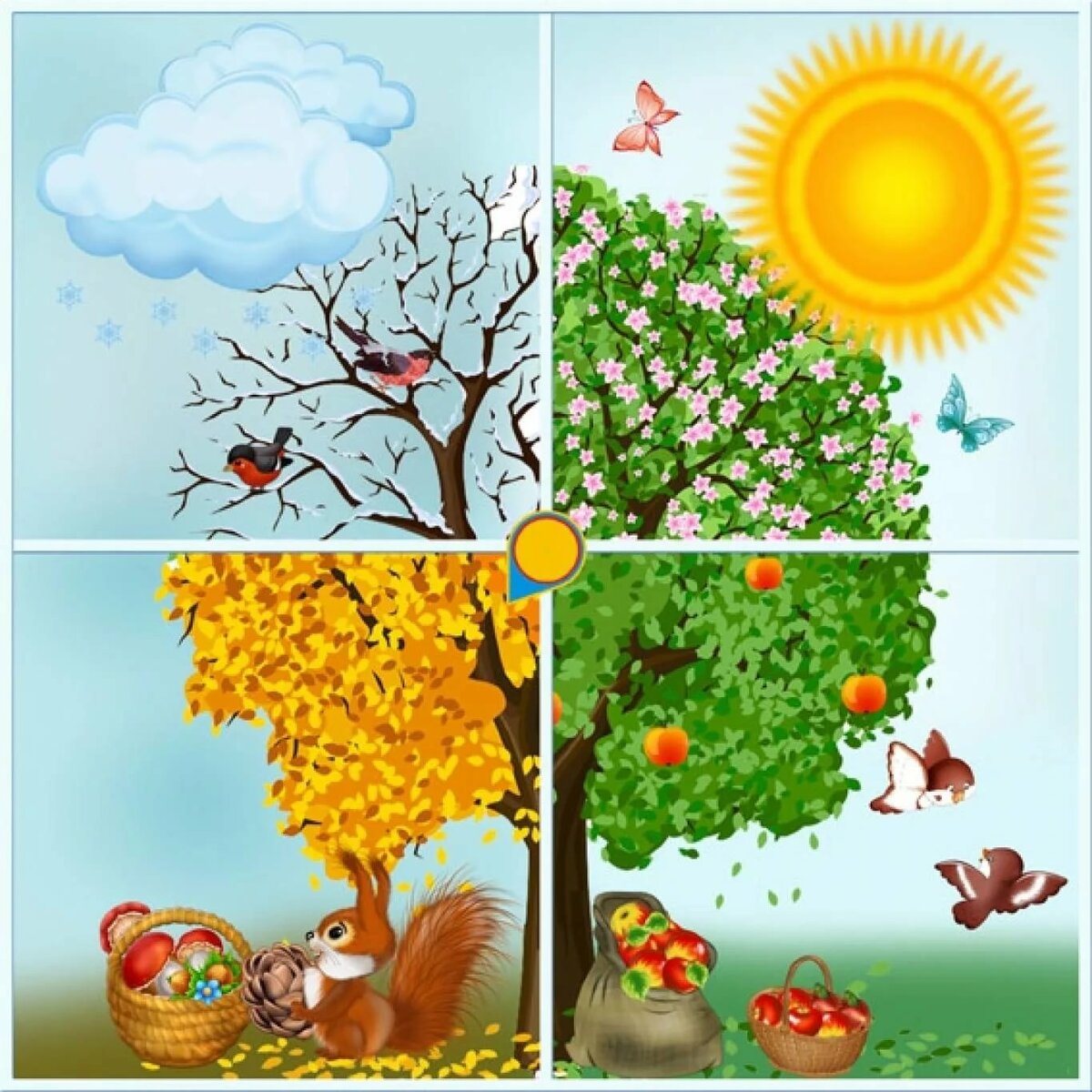 В природе столько красоты – Вглядись, и ты поймёшь,Зачем росистые кустыОкутывает дрожьКуда, журча, ручей бежит,Прозрачнее стекла,О чём под вечер, в поле ржи,Поют перепела…Пусть станет сердцу твоемуПонятна птичья речь –И ты научишься тому,Как этот мир беречь.                                                                                         (В. Чижов)ЗагадкиДел у меня не мало:Я белым одеялом всю землю укрываю, В лед реки убираю,Белю поля, дома, зовут меня?... Что происходит зимой? Природа засыпает, лед замерзает, солнышко не греет.Я раскрываю почки в зелёные листочкиДеревья одеваю, посевы поливаю,Движения полна, зовут меня?...Что происходит весной в природе? Природа оживает, тает снег, на деревьях распускаются почки, появляются первые весенние цветы, солнце ярче греет, вырастает травка и прилетают с теплых стран птицы.Я соткано из зноя,
Несу тепло с собою,
Я реки согреваю,
«Купайтесь!» — приглашаю.
И любите за это
Вы все меня. Я  …?Лето мы называем красным, потому что солнышко летом светит ярко и согревает нас своим теплом. Летом нам не нужно одевать теплые вещи. А что с природой происходит? Кругом много зелени, цветов, ягод, грибов, фруктов и овощей.Птиц к югу отправляю,Деревья раздеваюНо не касаюсь ёлочек и сосенЯ…?Осенью перелетные птицы улетают в тёплые края, на деревьях листочки сначала желтеют, а потом опадают, звери в лесу делают запасы на зиму, часто идут дожди…Физкультминутка «Времена года»Во дворе зима. МорозЩиплет пальчики и нос (показываем пальцы и нос)А мы пальчики согреем, (потерли ладони друг о друга)Их погладим, пожалеем. (гладим ладошки)Идет весна, и ручейки весело журчат, (изображаем ручейки)Птицы с юга возвратились, радостно галдят. (Машут двумя руками – «птички» Четыре пальца соединяют с большим и разъединяют – «клюв»)Все сугробы быстро тают, (руками изображаем сугроб)С крыш сосульки повисают, (изображаем сосульки сверху вниз)Быстро капли капают, (ладошками имитируем капли)А кот их ловит лапою. (изображаем кота)Топ – топ – топ – потопали, (шагаем на месте)В огород притопали,Пропололи сорняки, (согнулись и разогнулись)Грядки порыхлили (изображаем рыхление)И водичкой теплою (поливаем цветы, представив, что держим лейку)Овощи полили!В лес за ягодой пойдем (ходьба на месте)И в лукошко соберем. (приседаем и собираем ягоду)Осень. Листья опадают,С ветерком они играют.То вокруг себя кружатся,То на плечи нам ложатся,То, как крылышками машут,То взлетают вверх бесстрашно.Так идет из года в годВременной круговорот!Развитие речи: «Времена года»Цель: связанная речь: учить описывать и сравнивать, правильно называть характерные признаки, строить законченные предложения.
словарь и грамматика: активизировать речь, учить использовать в речи прилагательные, пользоваться словами с противоположным значением, закреплять представления о временах года.https://ped-kopilka.ru/blogs/tatjana-egorovna-muhina/zanjatie-po-razvitiyu-rechi-v-srednei-grupe-vremena-goda.html Игра «Подбери слово»-Слушайте внимательно и скажите, о чём я буду говорить:- рисует, щиплет, трещит, морозит... (мороз)- свищет, бушует, дует, завывает... (ветер)- летает, танцует, сыплется, ложится, покрывает…(снег)- висит, растёт, тает, плачет, капает... сосулька)Математика: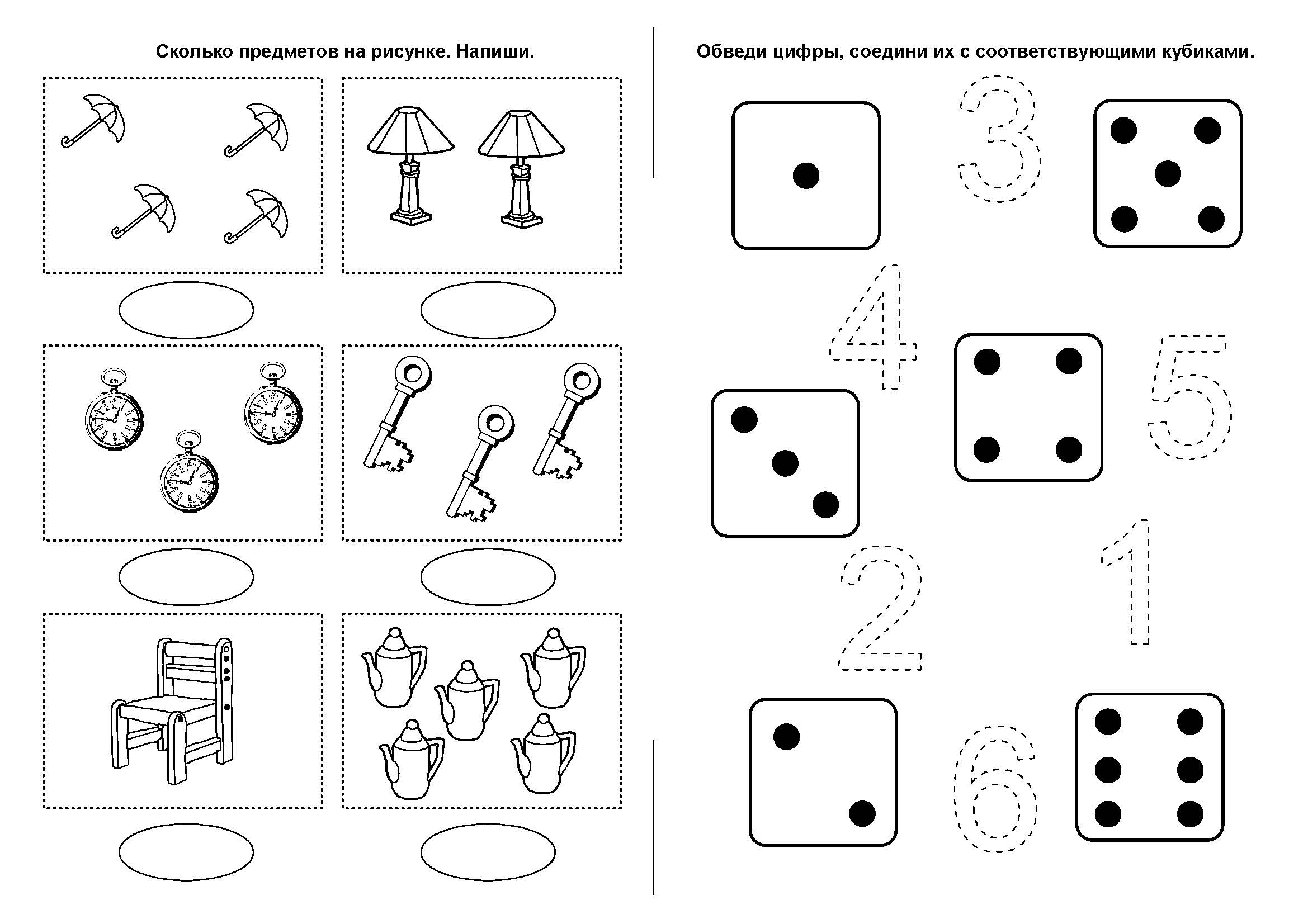 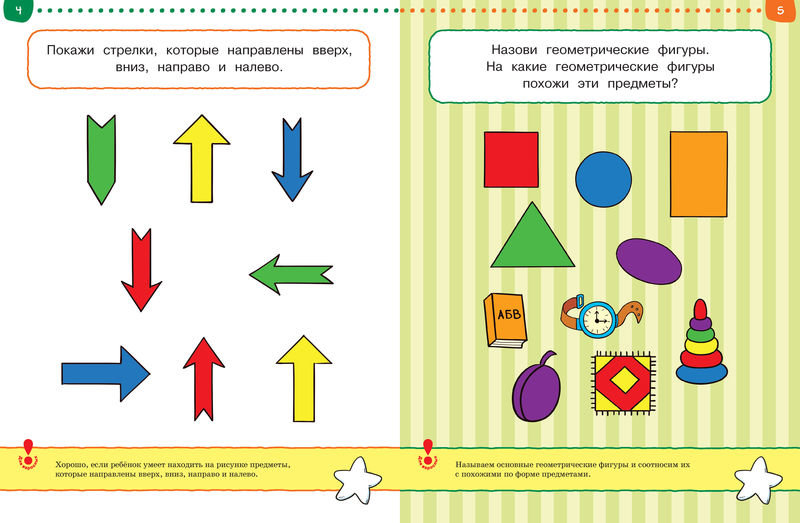 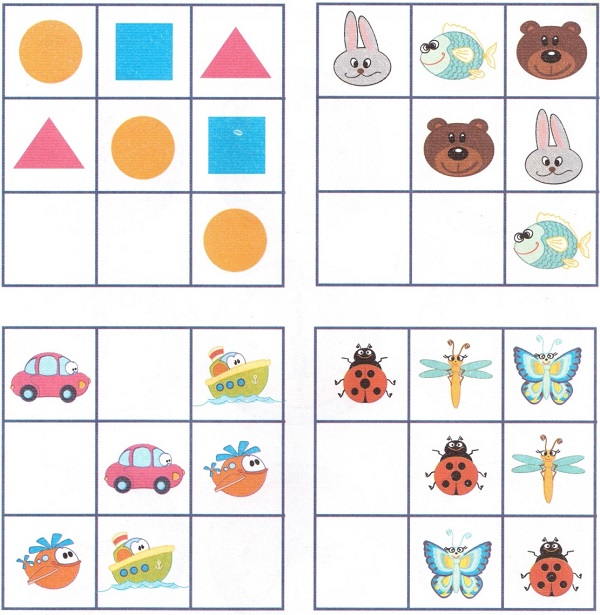 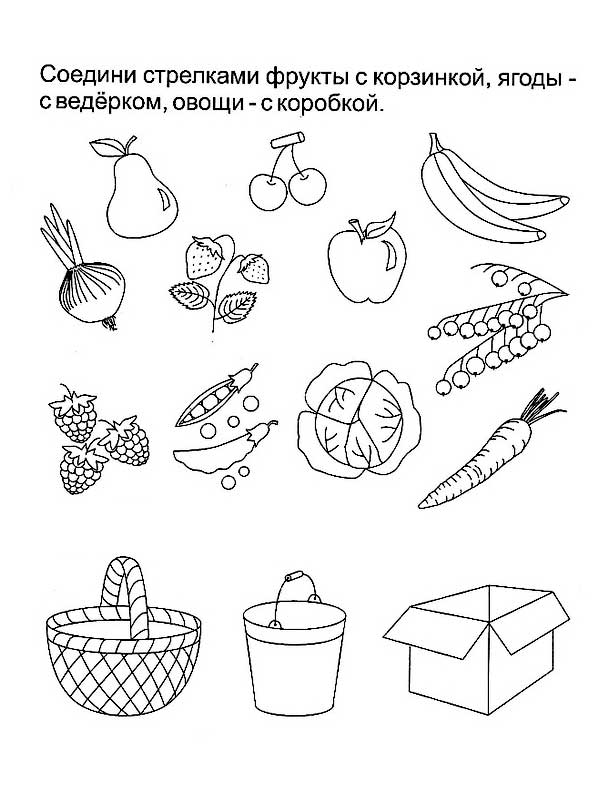 Конструирование: «Гусеница»Цель: Продолжать совершенствовать умение аккуратно работать с ножницами, бумагой и клеем. Учить создавать образ гусеницы из бумажных цветных полосок, развивать координацию движения рук, мелкую моторику рук, творческое воображение, интерес к процессу творчества, воспитывать заботливое отношение к природе и ее обитателямhttps://www.maam.ru/detskijsad/konspekt-od-po-hudozhestveno-yesteticheskomu-razvitiyu-konstruirovanie-iz-bumazhnyh-polosok-gusenica-v-srednei-grupe.html 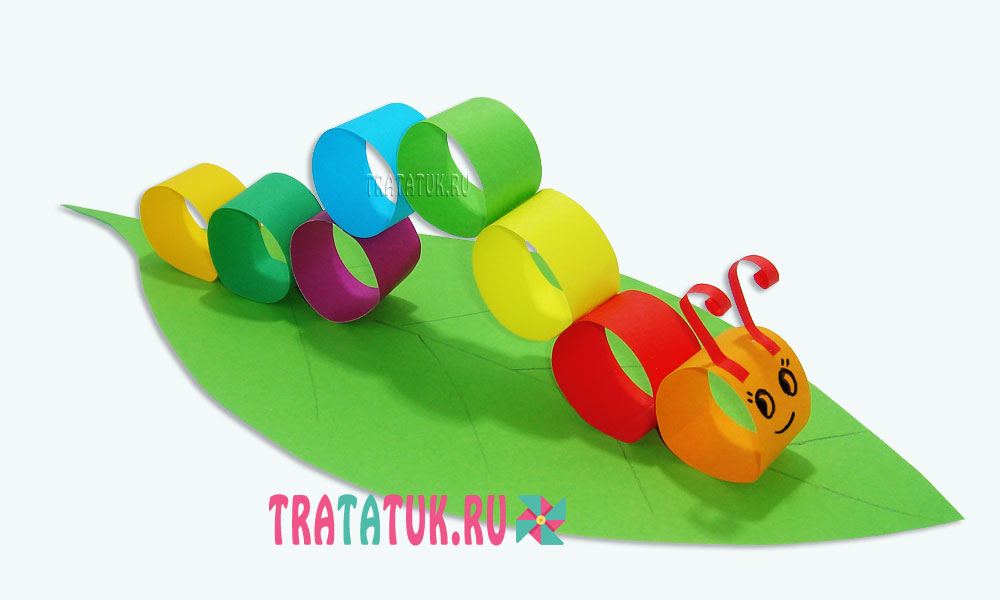 Рисование: ««Разноцветная дуга – Радуга»Цель: Формировать знание   о смешивании красок, на основе 4 цветов (красный, синий, желтый, белый).Задачи:Развивающие:Развивать чувство цветаРазвивать фантазию и творческое воображениеОбучающие:Учить детей смешивать краски основных цветов (синего, красного и жёлтого), для получения других цветов (зелёного, фиолетового, оранжевого, голубого). Прививать навыки умения пользоваться палитрой.Воспитательные:Воспитывать самостоятельность, уверенность, инициативность.Воспитывать любовь к природе и окружающему миру.https://nsportal.ru/detskiy-sad/risovanie/2019/07/28/konspekt-zanyatiya-po-her-dlya-sredney-gruppy-raznotsvetnaya-duga 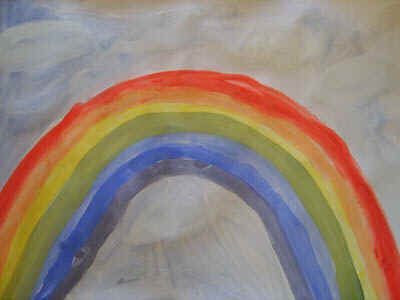 